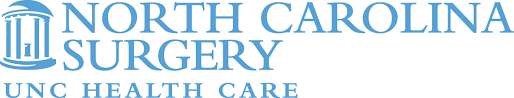 Records Release AuthorizationPractice/Doctor’s name: _________________________
Address: ______________________________________ Phone number: ________________________________Fax number: __________________________________I hereby authorize you to release any and all records in your possession to the following:Rex Bariatric Specialists4207 Lake Boone TrailSuite 210Raleigh, NC 27607Fax # 919-784-2801(Please circle one Physician)Peter C. Ng, MD		  Lindsey S. Sharp, MD		Dustin M. Bermudez, MDPatients Name: ____________________________________________________Date of Birth: ____________________S.S. #______________________________Signature: ________________________________ Date: ____________________Witness: _________________________________ Date: ____________________